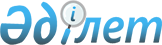 О признании утратившим силу решения маслихата от 5 мая 2016 года № 26 "Об утверждении Правил о дополнительном регламентировании проведения собраний, митингов, шествий, пикетов и демонстраций"Решение маслихата Карабалыкского района Костанайской области от 4 августа 2020 года № 517. Зарегистрировано Департаментом юстиции Костанайской области 14 августа 2020 года № 9372
      В соответствии со статьей 46 Закона Республики Казахстан от 6 апреля 2016 года "О правовых актах" Карабалыкский районный маслихат РЕШИЛ:
      1. Признать утратившим силу решение маслихата "Об утверждении Правил о дополнительном регламентировании проведения собраний, митингов, шествий, пикетов и демонстраций" от 5 мая 2016 года № 26 (опубликовано 9 июня 2016 года в газете "Айна", зарегистрировано в Реестре государственной регистрации нормативных правовых актов под № 6392).
      2. Настоящее решение вводится в действие по истечении десяти календарных дней после дня его первого официального опубликования.
					© 2012. РГП на ПХВ «Институт законодательства и правовой информации Республики Казахстан» Министерства юстиции Республики Казахстан
				
      Председатель сессии 

В. Гизатов

      Cекретарь районного маслихата 

А. Тюлюбаев
